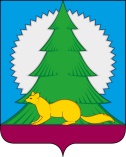 Администрациягородского поселения МалиновскийСоветского районаХанты-Мансийского автономного округа – ЮгрыП О С Т А Н О В Л Е Н И Еот 29 марта 2024 года                                                                                                № 53/НПАгородское поселение МалиновскийО внесении изменений в постановление администрации г.п. Малиновский от 14.02.2014 № 41/НПА «Об утверждении административного регламента предоставления муниципальной услуги «Предоставление жилых помещений муниципального специализированного жилищного фонда» (далее - Регламент) В соответствии с пунктом 2 Федерального закона от 14.02.2024 № 14-ФЗ «О внесении изменений в статьи 57 и 95 Жилищного кодекса Российской Федерации», Уставом городского поселения Малиновский, в целях приведения в соответствие с действующим законодательством:1. Подпункт 4 пункта 1.2.1.3 Регламента изложить в следующей редакции: «4) граждан, у которых жилые помещения стали непригодными для проживания, в том числе в результате признания многоквартирного дома аварийным и подлежащим сносу или реконструкции».2. Опубликовать настоящее постановление в порядке, установленном Уставом городского поселения Малиновский.3. Постановление вступает в силу после его официального опубликования.Глава городского поселения Малиновский                      	                              Н.С. Киселёва  